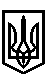 ТРОСТЯНЕЦЬКА СІЛЬСЬКА РАДА СТРИЙСЬКОГО РАЙОНУ ЛЬВІВСЬКОЇ ОБЛАСТІР О З П О Р Я Д Ж Е Н Н ЯСІЛЬСЬКОГО ГОЛОВИ 15 лютого 2021 року                                с.Тростяець                                                № 46 – ОДПро проведення конкурсу та оголошення про початок формування конкурсної комісії з проведення конкурсу на зайняття вакантної посади директора комунального некомерційного підприємства «Центр первинної медико-санітарної допомоги Тростянецької сільської ради»             Відповідно до рішення виконавчого комітету Тростянецької сільської ради від 12 лютого 2021 року № 39 «Про затвердження Порядку проведення конкурсу на зайняття посади керівника державного, комунального закладу охорони здоров’я» та Постанови від 21 серпня 2019 року № 792 «Про затвердження Порядку укладення контракту з керівником державного, комунального закладу охорони здоров’я та типових форм контракту з керівником державного, комунального закладу охорони здоров’я»,  керуючись статтею 42 Закону України «Про місцеве самоврядування в Україні»:Провести конкурс на зайняття вакантної посади директора комунального некомерційного підприємства «Центр первинної медико-санітарної допомоги Тростянецької сільської ради».Оголосити на офіційному веб-сайті Тростянецької сільської ради про початок формування конкурсної комісії з проведення конкурсу на зайняття вищевказаної вакантної посади згідно чинного законодавства.Секретарю сільської ради, виконавчого комітету (Сех Л.В.) забезпечити оприлюднення на офіційному веб-сайті Тростянецької сільської ради розпорядження про проведення конкурсу на зайняття вакантної посади директора комунального некомерційного підприємства «Центр первинної медико-санітарної допомоги Тростянецької сільської ради» та оголошення про початок формування конкурсної комісії з проведення вказаного конкурсу.Контроль за даним розпорядженням залишаю за собою.Сільський  голова                                                                         М.С. Цихуляк